The Deanery C of E Primary School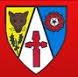 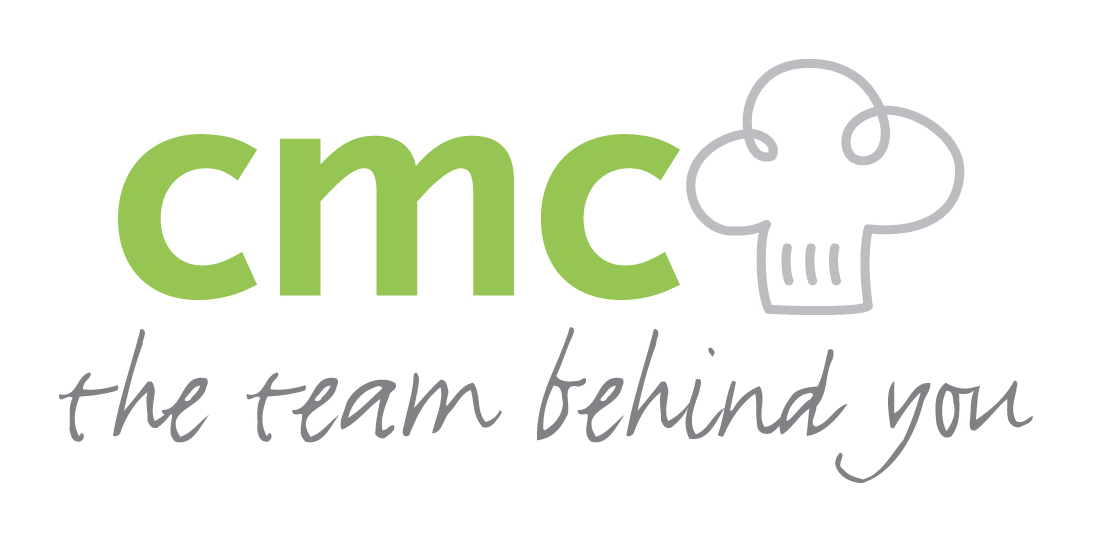 MenuWeek One         8th – 12th & Jan 29th-2nd Feb   2018.CHOICEMondayTuesdayWednesdayThursdayFridayABeef Bolognaise With Spaghetti & Garlic BreadGammon With Mashed Potatoes And All The TrimmingsPork Meat BallsIn Tomato SauceWith PastaChicken With  Mashed Potatoes And All The TrimmingsBreaded Fish With Potato WedgesBVegetable Quorn Lasagne With Homemade BreadCod & Sweetcorn Crumble With BreadQuorn Balls in Tomato Sauce With PastaItalian Bake With Crusty Bread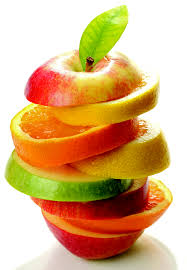 Vegetable Stir Fry With NoodlesCJacket Potato With A Choice Of FillingsJacket Potato With A Choice Of FillingsJacket Potato With A Choice Of FillingsJacket Potato With A Choice Of FillingsJacket Potato With A Choice Of FillingsCarrots &BroccoliCauliflower& PeasCarrots& SwedeMixed Vegetables&SweetcornBaked Beans & Green BeansSultana ShortbreadIced GingerSponge CakeIce Cream Cups & FruitIced FlapjackFruit Crumble &      CustardAvailable Daily Homemade Filled Rolls, Fresh Bread, Salad Bar, Fruit Pots, Cheese & Biscuits, Fresh Fruit, Fruit Yoghurts, Fresh Drinking Water Or Lower Fat MilkAvailable Daily Homemade Filled Rolls, Fresh Bread, Salad Bar, Fruit Pots, Cheese & Biscuits, Fresh Fruit, Fruit Yoghurts, Fresh Drinking Water Or Lower Fat MilkAvailable Daily Homemade Filled Rolls, Fresh Bread, Salad Bar, Fruit Pots, Cheese & Biscuits, Fresh Fruit, Fruit Yoghurts, Fresh Drinking Water Or Lower Fat MilkAvailable Daily Homemade Filled Rolls, Fresh Bread, Salad Bar, Fruit Pots, Cheese & Biscuits, Fresh Fruit, Fruit Yoghurts, Fresh Drinking Water Or Lower Fat MilkAvailable Daily Homemade Filled Rolls, Fresh Bread, Salad Bar, Fruit Pots, Cheese & Biscuits, Fresh Fruit, Fruit Yoghurts, Fresh Drinking Water Or Lower Fat MilkAvailable Daily Homemade Filled Rolls, Fresh Bread, Salad Bar, Fruit Pots, Cheese & Biscuits, Fresh Fruit, Fruit Yoghurts, Fresh Drinking Water Or Lower Fat Milk